Srdečně všechny zveme na webinář s oblíbenou lektorkou Lenkou Bínovou na téma: Vzrůstající agresivita a agresivní chování u předškolních dětí Webinář 	je 	zaměřen 	na otázky týkající se vzrůstající agresivity mezi dětmi.  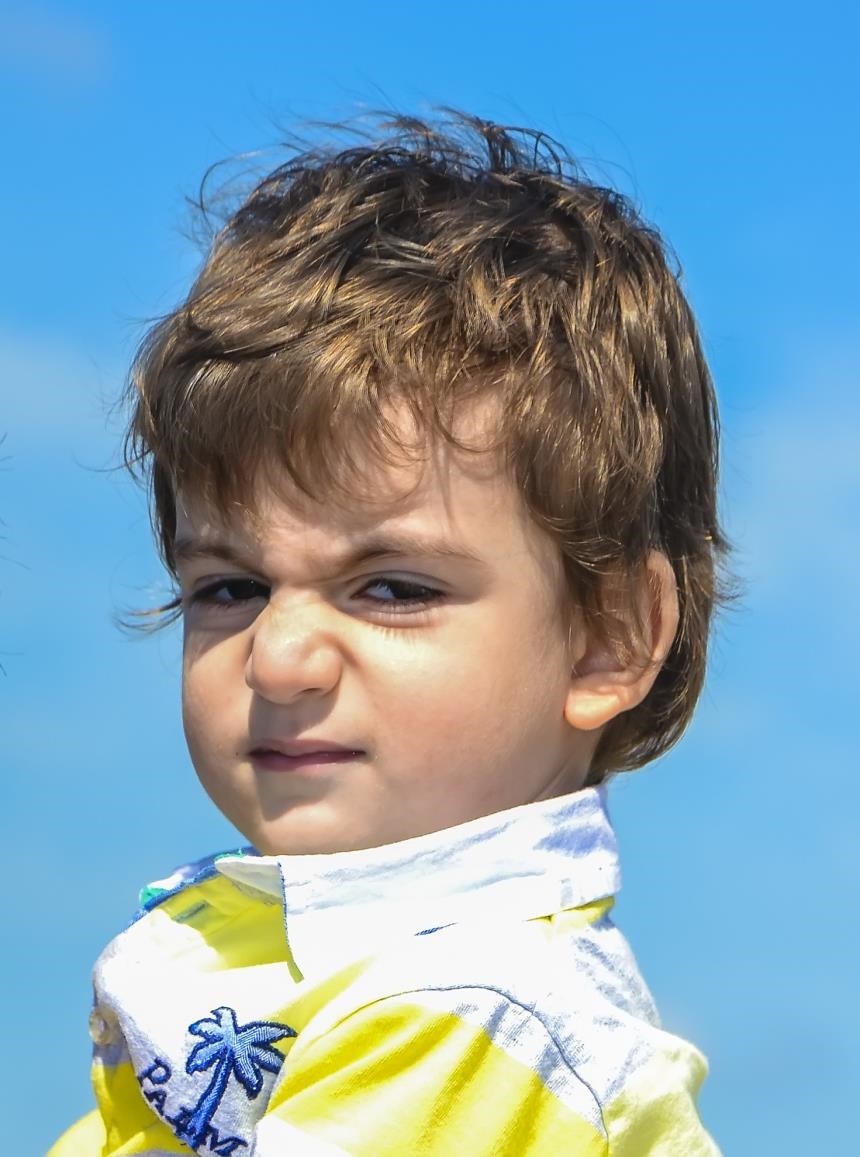 Účastníci budou seznámeni s možnými příčinami vzniku, spouštěcími 	mechanismy agrese. Probrána 	bude 	otázka výchovných stylů v rodinách - vztah rodič x dítě.  Dále 	se 	zaměříme 	na problematiku tvoření hodnot a morální výchovy v rodině, na vhodné, či méně vhodné rodičovské přístupy. Zastavíme 	se i u problematiky vymezování hranic a jejich dodržování dítětem. 	Rodič 	stanovuje hranice a bude v tu chvíli neoblíbený – jak s tímto fenoménem pracovat?  KDY: 20. 4. 2023 od 17 do 18:30 hodin  Webinář je bezplatný, uskuteční se na platformě Google Meet. Přihlašování probíhá do 17. 4. (nebo do naplnění kapacity) "ZDEʺ Akci pořádá Místní akční skupina Hlučínsko. 